             Renfrewshire Council – Education and Leisure Services            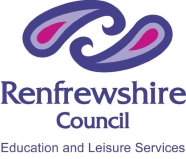 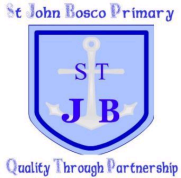 St John Bosco Primary School and Nursery Class Rights Respecting School – Experience and Outcome CoverageRERC/RME with Health and Well BeingOur School Gospel Values“We want our children to be good Christians and upright citizens”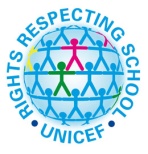 